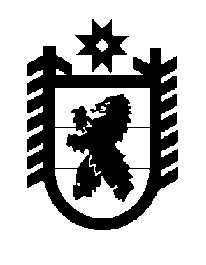 Российская Федерация Республика Карелия    ПРАВИТЕЛЬСТВО РЕСПУБЛИКИ КАРЕЛИЯПОСТАНОВЛЕНИЕ                                 от  16 марта 2015 года № 81-Пг. Петрозаводск О внесении изменений в постановление Правительства 
Республики Карелия от 2 июня 2010 года № 114-ППравительство Республики Карелия п о с т а н о в л я е т:Внести в постановление Правительства Республики Карелия 
от  2 июня 2010 года № 114-П «О предоставлении транспортного обслуживания, обеспечиваемого в связи с исполнением должностных обязанностей Главой Республики Карелия, лицами, замещающими отдельные государственные должности  Республики Карелия, и государственными гражданскими служащими Республики Карелия, а также компенсации за использование личного транспорта в служебных целях и возмещение расходов, связанных с его использованием» (Собрание законодательства Республики Карелия, 2010, № 6, ст. 684; 2011, № 2, ст. 158; № 9, ст. 1446; 2013, №  8, ст. 1447; № 12, ст. 2300) следующие изменения:1) в пункте 1 Положения о предоставлении транспортного обслуживания, обеспечиваемого в связи с исполнением должностных обязанностей Главой Республики Карелия, лицами, замещающими отдельные государственные должности  Республики Карелия, и государственными гражданскими служащими Республики Карелия, утвержденного указанным постановлением, цифры «19, 20» заменить цифрами «19-21»;2) в Положении о предоставлении компенсации за использование личного транспорта в служебных целях и возмещении расходов, связанных с его использованием, Главе Республики Карелия, лицам, замещающим отдельные государственные должности  Республики Карелия, и государст-венным гражданским служащим Республики Карелия,  утвержденном указанным постановлением:  а) в пункте 1 цифры «19, 20» заменить цифрами «19-21»;б) в подпункте 1 пункта 4 после слов «Уполномоченного по правам ребенка в Республике Карелия,» дополнить словами «Уполномоченного по защите прав предпринимателей в Республике Карелия,».           Глава Республики  Карелия                       			      	        А.П. Худилайнен